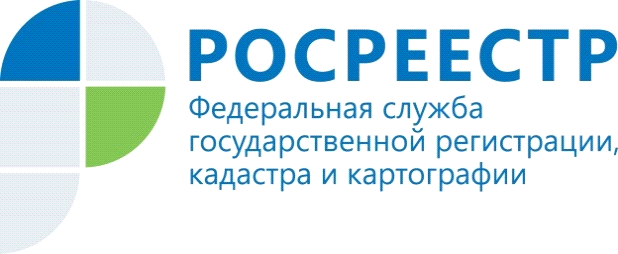 Ваше мнение очень важно для насУправление Федеральной службы государственной регистрации, кадастра и картографии по Республике Алтай напоминает о том, что граждане могут направить свои предложения, заявления, жалобы: на почтовый адрес Управления  (649000, Республика Алтай, г. Горно-Алтайск,                  ул. Строителей, д. 8), на адрес электронной почты (04_upr@rosreestr.ru), разместить на официальном сайте Росреестра (rosreestr.ru), позвонив по телефону доверия (6-77-36), а также оставить обращения в книгах жалоб и предложений, размещенных в структурных подразделениях Управления, кроме того, право граждан обращаться лично может быть реализовано в ходе личного приема, который  осуществляется согласно  графику, размещенному на информационных стендах структурных подразделений, в региональном блоке Управления на официальном сайте Росреестра. Все письменные и устные обращения граждан, а также содержащиеся в них замечания, предложения систематически обобщаются и анализируются в целях изучения общественного мнения, совершенствования работы Управления.Ваше мнение очень важно для нас!Управление Федеральной службы государственной регистрации, кадастра и картографии по Республике Алтай